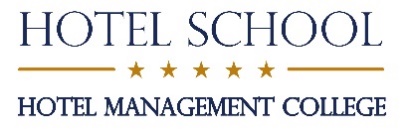 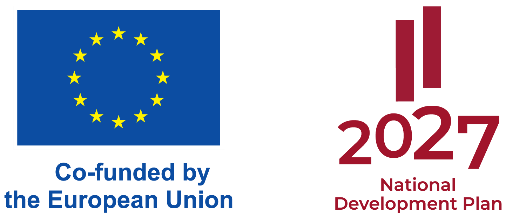 „Ievadkurss trešo valstu pilsoņiem par dzīvi Latvijā HOTEL SCHOOL Viesnīcu biznesa koledžā” (“Вводный курс для граждан третьих стран о жизни в Латвии в HOTEL SCHOOL Колледже гостиничного бизнеса”), номер проекта PMIF/13.3./2023/1/03.ЗАЯВКА НА ВВОДНЫЙ КУРС ДЛЯ ГРАЖДАН ТРЕТЬИХ СТРАН О ЖИЗНИ В ЛАТВИИПожалуйста, заполните форму заявки. Поля, отмеченные *, являются обязательными.Личные данные:Вводный курс для граждан третьих стран о жизни в Латвии:Оговорка и подпись:Я подтверждаю, что мои ответы правдивы и полноценны, насколько мне известно. Я согласен, что предоставленная информация может быть использована для реализации проекта „Ievadkurss trešo valstu pilsoņiem par dzīvi Latvijā HOTEL SCHOOL Viesnīcu biznesa koledžā” (“Вводный курс для граждан третьих стран о жизни в Латвии в HOTEL SCHOOL Колледже гостиничного бизнеса”), номер проекта PMIF/13.3./2023/1/03, а также в информационных целях. Держатель персональных данных: SIA “HOTEL SCHOOL” Viesnīcu biznesa koledža , регистрационный номер 40103277684, aдрес: улица Смилшу 3, Рига, LV-1050.Имя*Фамилия*Дата рождения*Пол*Адрес*Город*Город*Город*Адрес, первая строка (Улица, номер дома, номер квартиры)Адрес, первая строка (Улица, номер дома, номер квартиры)Адрес, первая строка (Улица, номер дома, номер квартиры)Адрес, первая строка (Улица, номер дома, номер квартиры)Адрес, первая строка (Улица, номер дома, номер квартиры)Адрес, первая строка (Улица, номер дома, номер квартиры)Почтовый индекс*Почтовый индекс*Почтовый индекс*Почтовый индекс*Адрес, вторая строкаАдрес, вторая строкаАдрес, вторая строкаАдрес, вторая строкаНомер телефона*Номер телефона*Номер телефона*Адрес электронной почты*Адрес электронной почты*Адрес электронной почты*Адрес электронной почты*Гражданство*Номер паспорта / ID*Паспорт / ID годен до*Институция выдачи*Когда Вы впервые прибыли в Латвию?*Каков Ваш юридический статус в Латвии?*Гражданин третьей страны, имеющий вид на жительство Беженец или лицо с альтернативным статусом Проситель убежища Другой (пожалуйста, поясните) Номер Вашего вида на жительство / визы*Дата выдачи Вашего вида на жительство / визы*Вид на жительство / виза годна до *Ваш персональный код в ЛатвииПредпочтительный язык общения*Русский Английский Другой (пожалуйста, поясните) Дата начала курса*Ноябрь 2023 Декабрь 2023 Январь 2024 Желаемое время занятий*Утром рабочего дня Вечером рабочего дня Утром выходного дня Вид занятий*Очно Онлайн Желаемый язык обучения*Русский Английский Другой (пожалуйста, поясните)Будет ли Вам необходима услуга няни во время занятий?*Обращаем Ваше внимание, что услуга няни предоставляется в каждый конкретный день только на время занятий только для детей участников курса.Да Нет Если что-либо из следующего применимо к вам, сообщите нам, чтобы мы могли соответствующим образом адаптировать методы обучения.Слабослышащий/глухой человек Слабовидящий/слепой человек Человек с ограниченными возможностями передвижения Лицо предпенсионного/пенсионного возраста (60 лет+) Лицо без навыков в сфере информационных технологий Человек с другим типом инвалидности (пожалуйста, поясните)Несовершеннолетние лицо 13-17 летПодпись *Дата *